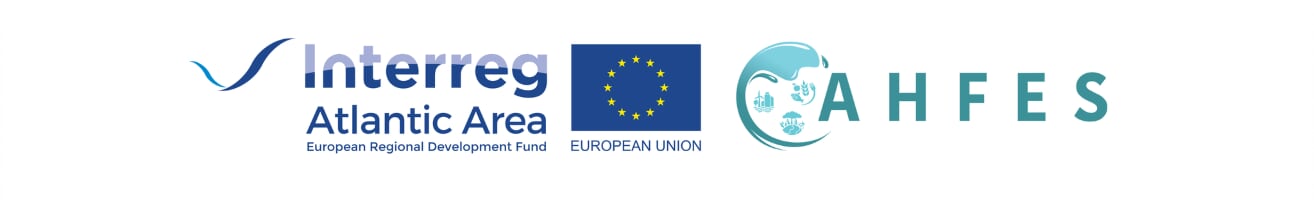 NOMBRE DE LA EMPRESA :  NOMBRE DEL PRODUCTO :CÓDIGO DE REFERENCIA DEL PRODUCTO :DISEÑADOR/IMPRESOR QUE SUMINISTRA EL DISEÑO GRÁFICO :CÓDIGO DE REFERENCIA DEL DISEÑO GRÁFICO Y NÚMERO DE VERSIÓN DEL MISMO :  MODIFICACIONES DEL DISEÑO GRÁFICO COMUNICADAS AL DISEÑADOR/IMPRESOR POR :DISEÑO O IMPRESIÓN DEL DISEÑO GRÁFICO COMUNICADO A:FECHA DE COMUNICACIÓN DE LAS MODIFICACIONES DEL DISEÑO GRÁFICO :DISEÑO GRÁFICO FINAL APROBADO :NOMBRE DEL APROBADOR FINAL :FECHA DE APROBACIÓN FINAL:Añadir la función del verificador para el cumplimiento de la leyAñadir la función/papel del verificador para mayor precisión frente a los atributos del productoAñadir la función del verificador para el adecuado embalaje Añadir la función del verificador para la marca, marketing y adecuación a los clientes y consumidoresLista de verificación de las modificaciones realizadas en el diseño gráficoCOMENTARIOSCOMENTARIOSCOMENTARIOSCOMENTARIOSCONFIRMAR LA ACCIÓNFormato del diseño gráfico Confirme que es correcto para el tipo y tamaño de envase deseado  por ejemplo, caja/ funda/ tarrina/ película de envoltura/ bolsa/ estilo de etiquetaReferencia de corte del diseño gráfico Confirme que el número de referencia y los datos del impresor/fabricante de envases son correctosGuía del cortador  Confirme que el tamaño y la orientación del texto en la cara son correctos cuando el envase está montadoOrientaciónConfirme que la orientación del borde delantero o de la bobina, etc., es correcta y compatible con el equipo de embalaje (si procede)  Marca y/o submarca  Confirmar que los tipos de letra, las palabras, los logotipos, los colores y las imágenes son correctos para la marca o la submarca.Título del producto  Confirme que el título principal es correcto en todas las caras del envase: frontal / lateral u otrasSubdescriptor  Confirme que cualquier título o subdescriptor secundario es correcto en todos los envases   Título legal  Confirme que el título legal es exacto, fáctico y que no contiene palabras de marketingDeclaraciones comerciales Confirmar que se ha comprobado la exactitud de las declaraciones que figuran en el envase y que no inducen a error al consumidorUtilizado por / Mejor antesCompruebe que el espacio asignado para la codificación de la fecha está presente en el lugar correcto para añadir la información del código de fecha y que la terminología utilizada es correcta Impresión en el embalaje/en línea  Confirme que el espacio y la ubicación de cualquier impresión que se añada a través de las líneas de embalaje son correctos, por ejemplo, los códigos de lote / números de lotePeso o volumen Confirme que el peso o el volumen declarados son correctos y que se ha incluido la marca E (si procede para el embalaje de peso medio)Cumplimiento del campo de visión Confirme que el título legal y el peso están en el mismo campo de visión para cumplir con la leyTamaño de las fuentes  Confirme que los tipos de letra han sido comprobados para el cumplimiento del tamaño mínimo en 1,2 mm para las x minúsculas (o el tamaño legal para el tamaño del envase)Fotografía e imágenes Confirmar que todas las imágenes visuales utilizadas en todas las caras del envase son correctas y son apropiadas y representativas del productoSugerencia de servicio si alguna imagen utilizada requiere la frase "Serving Suggestion" asociada a la fotografía, confirme que está presente en el lugar correctoDeclaración de ingredientes   Confirme que todos los ingredientes que figuran en la lista están presentes en el producto cotejando las especificaciones de la materia prima y la composición de la recetaQUID  Confirme que los ingredientes se enumeran en el orden descendente correcto y que los porcentajes indicados se ajustan a la receta. Compruebe que cualquier otra referencia a los ingredientes y las cantidades es coherente en todas las ubicaciones del envase.Alérgenos  Todos los alérgenos deben estar resaltados en la lista de ingredientes (por ejemplo, en negrita) y deben tener referencias cruzadas con la sección de alérgenos del modelo del envase y los documentos de pruebaDeclaración de alérgenos  Confirme que la redacción está en el formato correcto  Etiquetado de alérgenosConfirme que la redacción está en el formato correcto si se utilizaActualización de alergias  Se utiliza cuando se ha introducido un nuevo alérgeno o los alérgenos han cambiado en los productos existentes. Confirmar si es necesario y si es correcto Incluir la confirmación de cualquier icono asociadoTamaño de las porciones  Confirme que los tamaños de las porciones mencionadas son correctos y coherentes en todo el envaseTabla nutricional  Confirme que las cifras de todos los nutrientes son correctas basándose en el modelo de envase y en los resultados de laboratorio originales o en los cálculos realizados, y que el tamaño de la porción es coherente con el resto del envaseEsquema nutricional  Confirmar que cualquier referencia en el esquema de la parte delantera del envase es correcta en cuanto a color/código o cifras y es coherente con la tabla nutricionalDeclaraciones nutricionales/ Flashes/Iconos  Confirme que todas las afirmaciones o declaraciones son correctas en todas las caras del envase y tenga pruebas que las corroboren Por ejemplo, sin gluten/sin lactosa/reclamaciones nutricionalesPautas de cocción Confirme que los métodos y tiempos indicados han sido probados para garantizar un producto final seguro para los alimentosDeclaraciones de cocción/ Flashes/Iconos  Confirme que cualquier referencia a la cocción en palabras o imágenes es correcta y coherente con las directrices de cocción en todas las caras del envaseInstrucciones de almacenamiento  Confirme que las instrucciones ofrecen seguridad y calidad de los alimentos e incluya la congelación y descongelación si es pertinenteDeclaraciones de almacenamiento / Destellos / Iconos  Confirme que todas las referencias adicionales al almacenamiento son correctas y coherentes en todas las caras del envaseDeclaraciones sobre el origen y otras materias primas  Confirme que todas las afirmaciones o declaraciones sobre el país de origen o la procedencia son correctas y coherentes en todas las caras del envase  Logotipos/banderas/ iconos de origen Confirmar que cualquier representación de origen o procedencia es correcta y coherente en todas las caras del envaseDeclaraciones medioambientales Confirme que cualquier afirmación sobre las credenciales medioambientales o de sostenibilidad del producto, los componentes o el embalaje es verdadera y correctaDeclaraciones sobre el embalaje  Confirme que las declaraciones relativas a la naturaleza del envase son correctas, por ejemplo: Envasado en atmósfera protectora/modificadaReciclaje de envases Confirmar que los datos relativos a la reciclabilidad de los envases son correctos para todos los componentesConsejos para la manipulación de alimentos  por ejemplo, seguridad alimentaria para la manipulación de carne o pescado crudos/ métodos “carving “/ cómo prescindir del envaseAdvertencias de peligro y declaraciones importantes Confirme si es necesario y corrija las advertencias - por ejemplo, contiene huesos/piedras/agujero/alcohol Declaraciones: por ejemplo, Libre de, Adecuado para, Nueva receta, El contenido puede asentarse, etc.Código de barras  Confirme que los números de código son correctos y que el código de barras visual se escanea eficazmente en el material gráfico finalOtros códigos en el envaseConfirme que cualquier otro código visual, por ejemplo, códigos QR o códigos de barras inversos, es correcto y se escanea eficazmente si se utiliza.Código del fabricante Confirme que el código del sitio del fabricante, el sello de salud u otra designación del proveedor es correctoDatos de contacto/dirección  Confirme que la dirección y los datos de contacto son correctos Puede incluir la dirección postal y el número de teléfonoInteracción con el cliente Confirmar que la dirección del sitio web y los iconos de las redes sociales, las etiquetas y otros puntos de contacto son correctosAÑADIR REQUISITOS ESPECÍFICOS DEL PRODUCTOAÑADIR REQUISITOS ESPECÍFICOS DEL PRODUCTOFirma de la persona que verifica el diseño gráfico:Fecha de verificación :